«Дизайн және өнер» пән бірлестігінің  ашық сабақ апаталығы бойынша жоспарлаған ашық сабақтарының ссылкасыСадыкова А.Е.Садыкова А.Е.Садыкова А.Е.Садыкова А.Е.№Тақырыпссылка скрин Жиынтық топтамасын үйлестіруhttps://youtu.be/w7TnSqgenoU 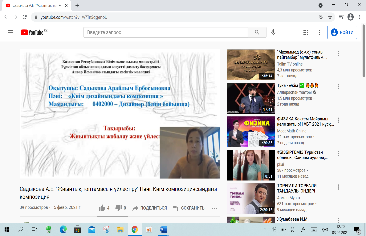 Саипова М.ФСаипова М.ФСаипова М.ФСаипова М.Ф« Екі әдіпті жарма қалта өңдеуhttps://youtu.be/V7DRSPmgF4Y 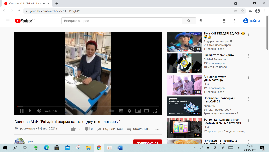 Наркулова Ш.Х.Наркулова Ш.Х.Наркулова Ш.Х.Наркулова Ш.Х.«Түс туралы түсінік»https://youtu.be/_XCdg9kLL9A 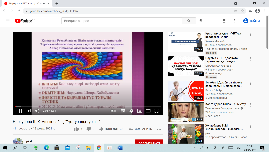 Халмурадова РХалмурадова РХалмурадова РХалмурадова РАдамның дене бітім өлшемдері.https://youtu.be/BxEZRzuvVoA 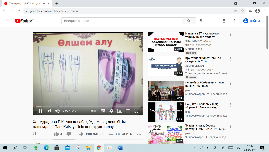 Іңкарбек КІңкарбек КІңкарбек КІңкарбек К"Түстер туралы негізгі ұғым. Ахроматикалық, хроматикалық түстер"https://youtu.be/92SX_zBBEfI 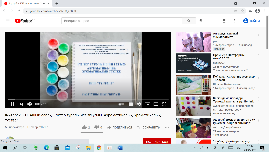 Камалова БКамалова БКамалова БКамалова БСимметрия және асимметрия ұғымыhttps://youtu.be/VG_j4u0zWtQ 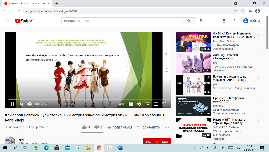 Қосқұлақов Е.А.Қосқұлақов Е.А.Қосқұлақов Е.А.Қосқұлақов Е.А.Ағайынды гобеленшілер Құрасбек Тыныбеков пен Құттыбек Жақыповhttps://youtu.be/SMcC8nvNkx8?list=TLPQMTkwMjIwMjF4RI0I3H69fA 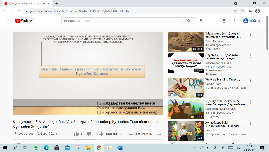 Казангапова Э.Казангапова Э.Казангапова Э.Казангапова Э.Ежелгі Египет өнеріhttps://youtu.be/BL-o7sF8vIc 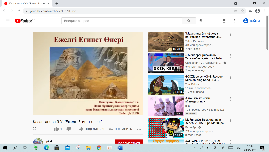 Камбыл Ұ.Р.Камбыл Ұ.Р.Камбыл Ұ.Р.Камбыл Ұ.Р.Адам тұлғасын бейнелеуhttps://youtu.be/vZu2mPbtuoM 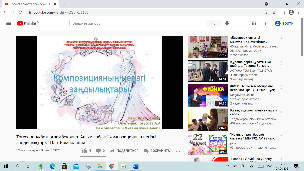 10.Тогусова А.А.10.Тогусова А.А.10.Тогусова А.А.10.Тогусова А.А.Композицияның негізгі заңдылықтарыhttps://youtu.be/LCeb_Kg8BqU 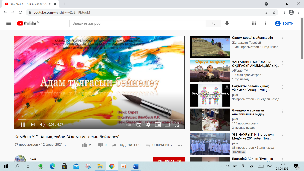 11. Салибкоекова Н11. Салибкоекова Н11. Салибкоекова Н11. Салибкоекова НДизай мамандығы ,мулаж техналогиясының тарихы